Announcements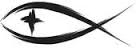 Meetings & EventsSunday, December 15th									Youth Christmas Party 3pmWednesday, December 18th								Advent Meal/Service 6pm/7pmTuesday, December 24th									Christmas Eve 7pmTuesday, December 31st									New Year’s Eve Gathering 4pm-7pmCHOIR FOR CHRISTMAS EVE	We would like to get a choir together to provide some music for the Christmas Eve service.  If you would like to sing with us for Christmas Eve, we will begin practicing each Sunday morning in December from 10:00am to 10:15am prior to the start of service.  This gives us 2 Sundays to prepare.  Hope to see you there!  Jessica Sherry.ASSISTANCE WITH SCAFFOLDING	In anticipation of getting the west interior wall of the sanctuary painted this coming January, we will need the assistance of some able-bodied people to lift and transport metal scaffolding sections from Dave Johnson’s shop in Manistee to the church.  We are planning on either Wednesday, January 8th or Thursday, January 9th around 7pm depending on the weather conditions.  If you can help, please let Jaci know.STEWARDSHIP CORNERIsaiah 35:4 – “Say to those who have an anxious heart, ‘Be strong; fear not!  Behold, your God will come with vengeance, with the recompense of God.  He will come and save you.’ ” The return of our Lord at the Last Day is a cause of joy and anticipation for us believers.  We know our Lord and His love, and we look forward to His Second Advent.  Indeed, how we live our lives here and now flows from our certain hope of resurrection and eternal life.2020 CALENDERS	On the ledge near the church entrance are some 2020 calendars.  Please help yourself and take what you can use.  These are free to us from various businesses and organizations, so help yourself.BIRTHDAYS AND ANNIVERSARIESEarl LeSarge Birthday						December 23rdSERVING THIS MONTH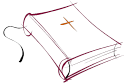 Greeters: Becky KlineAltar Guild: Bev LeSargeSERVING TODAY						SERVING NEXT WEEK 12/22/2019Pastor:  Rev. Jacob Sherry				Pastor:  Rev. Jacob SherryElder:  Ted Bromley						Elder:  Layne GodzinaAccomp: Karen Brandt						Accomp:  Karen BrandtReader:  Children’s Program				Reader:  Charles ZaludATTENDANCE: 12/8/2019WORSHIP: 89				BIBLE STUDY: FIRST FRUITS TRACKER WEEK ENDING:  12/8/2019Offering Receipts:		$6,167.00		YTD Budget Receipts:	$130,365.45Weekly Budget Needs:	$2,801.75		YTD Budget Needs:		$137,285.75HOLIDAY & ADVENT WORSHIP SCHEDULESun., Dec. 15th			Sunday Worship – Children’s Program		10:30amWed., Dec. 18th		Advent Meal/Service in Fellowship Hall		6pm/7pmSun., Dec. 22nd			Sunday Worship w/Communion					10:30amTues., Dec. 24th		Christmas Eve Service w/Communion			  7:00pmSun., Dec. 29th			Sunday Worship											10:30am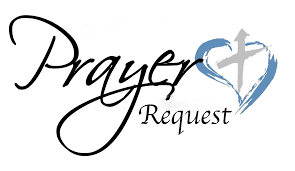 Special PrayersKaydence Devenport			Margaret Meachum				Steve Schimke	Dylan Gladding					Gerald Meister					Rev. Jeff Walsh (Cancer)Gayle Harthun (Cancer)		Rita Merkey						Sandy WingJill Hoseler (Cancer)				Marjorie Nelson 					Matt Zavada (At Home)John Kuenzli						Barbara Potter						Prayers for Our MilitaryAndrew Burch, Jr., grandson of John & Loree Sprawka.Mark Granzotto with U.S. Navy in Bahrain, grandson of Rita MerkeyColonel Joel Briske serving in Washington D.C. son of the late Bonnie HarnishArmy Major Riley Morgan Kennedy, stationed in Washington, DC, George & Margaret Punches’ grand-nieceSteve & Carol Sprawka, son & daughter-in-law of John & Loree SprawkaDerek Sprawka, grandson of John & Loree SprawkaCody Stefanick, nephew to Janette & Fred MayIan Nelson, nephew of Jack and Pebbla NelsonTyge Nelson & family, nephew of Jack and Pebbla NelsonLt. Tim Brandt at Uniformed Services University, Bethesda, MD, son of Bruce & Debbie BrandtIf you wish to add someone’s name, please call or e-mail the church office.When someone’s name is placed on prayer lists,his or her name will remain until instructed to remove it.  Thank you!POINSETTIAS IN THE SANCTUARY IN MEMORY OFCarolyn Burrus							Robert Burrus and Sue McDanielsSuzanne Cyr									Loved OnesRichard & Micki Fredericks			Loved OnesDiane Hanson								Herb & Ruth Schimke andin honor of Noah, Abigail & JoshuaDavid & Sue Johnson					Mary Lou Armbruster and Warren JohnsonGeorge & Sue Kahl						Loved OnesJohn & Janet Kline						Kline & Meister family loved onesEarl & Bev LeSarge						Laura LeSarge-OliverMarvin & Joan Malmgren			In honor of their 60th Wedding AnniversaryHarlan & Kathleen Meister			Loved OnesJoel & Carol Meister					Loved OnesPam Monroe								Fredericks family loved onesBud & Jan Reckow						Loved OnesDarrell & Pam Richardson			Jamie Jo RichardsonPastor Jacob & Jessica Sherry		Beth SherrySam & Marti Somsel					Carl & Sylvia HansonJudy Trinkline								Loved Ones